АМАНАКСКИЕ                                             Распространяется    бесплатноВЕСТИ 26 апреля  2021г                                                                                                                                                              №27(453) ОФИЦИАЛЬНОИнформационный вестник Собрания представителей сельского поселения Старый Аманак муниципального района Похвистневский Самарской области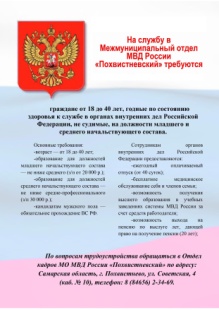 Вакантные должности в МО МВД России «Похвистневский»: - Полицейский отделения патрульно-постовой службы полиции; - Участковый уполномоченный полиции отдела участковых уполномоченных полиции и по делам несовершеннолетних; - Полицейский-водитель дежурной части;- Младший инспектор-кинолог кинологического направления;- Следователь.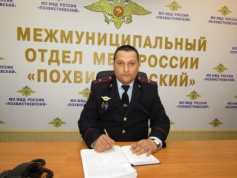 Охрана общественного порядка в майские праздникиВ период проведения на территории муниципального района Похвистневский и городского округа Похвистнево праздничных мероприятий посвящённых празднованию Дня весны и труда, а также 76-годовщины Победы в Великой Отечественной войне 1941-1945 гг. МО МВД России «Похвистневский» реализует комплекс мер по обеспечению охраны общественного порядка и безопасности граждан.Для обеспечения антитеррористической безопасности предусмотрено обследование мест массовых гуляний на предмет обнаружения опасных предметов. Территории проведения крупных праздничных мероприятий будут оборудованы стационарными металлодетекторами, к ним будут максимально приближены маршруты патрулирования патрульно-постовой и дорожно-патрульных служб полиции, а также будут выставлены дополнительные наряды на площади города Похвистнево. Движение транспорта в этом месте будет ограничено.В длинные майские выходные инспекторы ДПС особое внимание будут уделять выявлению лиц, управляющих транспортным средством в состоянии алкогольного опьянения. Усиленные рейдовые мероприятия проводятся уже сейчас. Также инспекторы будут выявлять факты перевозки детей без детских удерживающих устройств.На обеспечение правопорядка в майские праздники будет задействованы личный состав похвистневской полиции и члены добровольных народных дружин. Заступающим на службу нарядам полиции рекомендовано обратить особое внимание на предотвращение и пресечение фактов употребления алкогольных напитков в общественных местах, в т.ч. несовершеннолетними.Родителям необходимо постоянно помнить, что они ответственны за жизнь и здоровье своих детей, а пребывание подростков в общественных местах без сопровождения законных представителей разрешено только до 22-00 часов.МО МВД России «Похвистневский» призывает жителей города Похвистнево и Похвистневского района с пониманием и уважением относиться к служебной деятельности сотрудников полиции, выполнять законные требования и оказывать помощь, соблюдать общественный порядок, уважительно относится друг к другу и быть взаимовежливыми.Информацию о подозрительных лицах, брошенном автотранспорте, оставленных без присмотра вещах следует незамедлительно сообщать по телефону Дежурной части МО МВД России «Похвистневский» 8 (84656) 2-34-69, или 102 – с мобильного.Заместитель начальника (по охране общественного порядка)МО МВД России «Похвистневский»майор полиции, Тимофей Шаликоевич ОсиповВыявлен очаг африканской чумы свиней в Красноярском районе Самарской области!!!24 апреля 2021г. выявлен очаг африканской чумы свиней (далее АЧС) в личном подсобном хозяйстве с. Колодинка Красноярского района, Самарской области, среди домашних свиней. 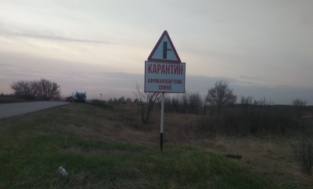 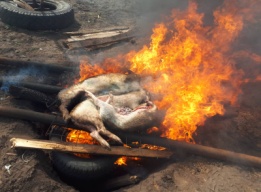 В данный момент проводятся экстренные мероприятия по ликвидации и недопущения распространения инфекции. Напомним 2020г. по Самарской области было выявлено среди диких кабанов и домашних свиней 142 очага, с начала года 2021г. в феврале, марте месяце АЧС среди кабанов выявлялась в Богатовском, Кинельском районе. Согласно новым действующим правилам утвержденных приказом Минсельхоза РФ № 37 Документ вступил в силу с 1 марта 2021 года и будет действовать до 1 марта 2027 года. Данные правила более жесткие в сравнении с предыдущими по ликвидации АЧС, очагом теперь является не только то хозяйство где выявлена АЧС, а в радиусе не менее . от границы хозяйства, угрожаемая зона до .. То есть на данных территориях все свиньи ликвидируются в течении 7 дней. Зона наблюдения от угрожаемой зоны до .            В данном случае на территории Похвистневского района сохраняются ограничения после снятия карантина, а именно запрещено содержание, разведение, реализация свиней в течении года,  до 17.12.2021г. на территории населенных пунктов, сельских поселений Савруха, Подбельск, Мочалеевка, Малый Толкай.В остальных населенных пунктах района, в зоне наблюдения, запрещен вывоз свиней и продуктов убоя свиней, не прошедших термическую обработку при температуре 70 градусов без термической обработки, т.е. остальные населенные пункты сельских поселений муниципального района Похвистневский до 17.06.2021г. Обращаем Ваше внимание после выше указанных дат комплектование хозяйств возможно, но с учетом выполнения всех ветеринарных санитарных правил, а именно Приказа № 621 от 21.10.2021г Минсельхоза РФ «Об утверждении Ветеринарных правил содержания свиней в целях их воспроизводства, выращивания и реализации» зарегистрированного в МинЮсте РФ № 60627 от 29.10.2020г. (приказ вступил в силу с 01.01.2021г.);-   не допускать загрязнения окружающей среды отходами животноводства, выполнять Приказ № 626 от 26.10.2020г. Минсельхоза РФ «Об утверждении Ветеринарных правил перемещения, хранения, перемещения, переработки и утилизации биологических отходов» зарегистрированного в МинЮсте РФ № 60657 от 29.10.2020г. (приказ вступил в силу с 01.01.2021г.), покупка свиней производится только с хозяйств со статусом 3 компартмента средней степени защищенности, с оформлением электронных ветеринарных документов и с согласованием с ветеринарной службой Похвистневской СББЖ.  В целях недопущения возникновения очагов африканской чумы свиней владельцам восприимчивых животных необходимо принять экстренные меры по защите свиноводческих хозяйств всех форм собственности:Исключить выгульное содержание свиней, в том числе на открытых площадках, прилегающих к животноводческому помещению на территории хозяйств;Территория свиноводческого хозяйства должна иметь ограждение, исключающее доступ диких животных и посторонних лиц;Корма для свиней необходимо подвергать термической обработке;Свиней необходимо идентифицировать и ставить их на учет в районной (городской) станции по борьбе с болезнями животных), а также в органах местного самоуправления путем внесения сведений о них в похозяйственную книгу;Перед входом в животноводческие помещения необходимо разместить дезинфекционные коврики (в специализированных свиноводческих предприятиях необходимо установить дезинфекционные барьеры при въезде на территорию). Для работы в животноводческом помещении необходимо использовать специальную одежду и обувь;Владельцам свиноводческих хозяйств всех форм собственности необходимо по требованию должностных лиц Государственной ветеринарной службы Самарской области предоставлять им доступ в хозяйство для проведения клинического осмотра свиней и организации диагностических, профилактических, противоэпизоотических мероприятий;          В случае заболевания или падежа свиней, а также при установлении факта гибели диких кабанов, необходимо немедленно сообщить в районную (городскую) станцию по борьбе с болезнями животных (контакты районных и городских станций по борьбе с болезнями животных на территории Самарской области размещены по электронному адресу в сети интернет: http://gbu-so-svo.ru/adrese/) или по телефонам: 8 (846) 337 19 00; 8 (846) 951 00 21; 8 (846) 951 00 31.         Телефон горячий линии по муниципальному району Похвистневский, г.о. Похвистнево, Структурное подразделение Похвистневская СББЖ г.Похвистнево, ул.Суходольная,38 тел.: 8(84656)2-12-87; 2-27-95; 2-16-07В настоящее время рекомендуем в течении 2021г. по возможности необходимо перейти на альтернативное животноводство, чтобы не повторить глобальной катастрофы. Начальник ГБУ СО «СВО» Похвистневской СББЖ                            Д.В. Ромаданов 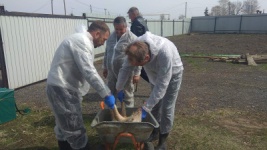 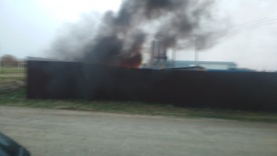 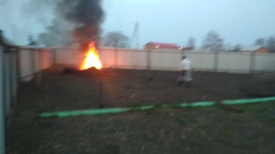 УЧРЕДИТЕЛИ: Администрация сельского поселения Старый Аманак муниципального района Похвистневский Самарской области и Собрание представителей сельского поселения Старый Аманак муниципального района Похвистневский Самарской областиИЗДАТЕЛЬ: Администрация сельского поселения Старый Аманак муниципального района Похвистневский Самарской областиАдрес: Самарская область, Похвистневский          Газета составлена и отпечатана                                                                район, село Старый Аманак, ул. Центральная       в администрации сельского поселения                                                        37 а, тел. 8(846-56) 44-5-73                                             Старый Аманак Похвистневский район                                                      Редактор                                                                                               Самарская область. Тираж 100 экз                                                      Н.А.Саушкина